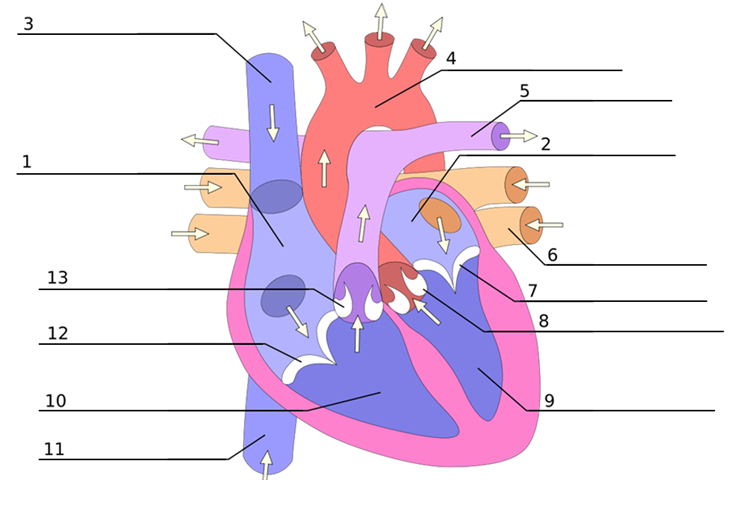 ANSWERS:1. Right Atrium2. Left Atrium3. Superior vena cava 4. Aorta5. Pulmonary artery 6. Pulmonary vein7. Mitral valve 8. Aortic valve 9. Left ventricle10. Right Ventricle11. Inferior vena cava 12. Tricuspid valve 13. Pulmonary valve 